Муниципальное бюджетное дошкольное образовательное учреждение детский сад 44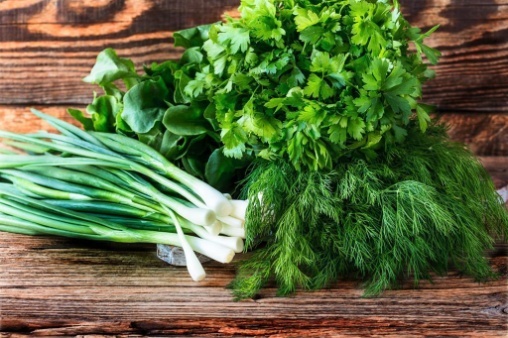 Проект  «Чудо огород – на окошке растёт»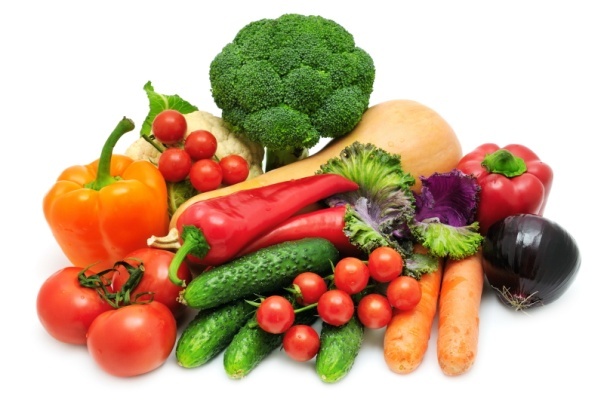 Подготовила   воспитатель: Сапрыгина И. Ю.Г. Новочеркасск2017 гТема проекта: «Чудо огород – на окошке растёт»Вид проекта: познавательно – практический.Автор: воспитатель   Сапрыгина И. Ю.Участники: воспитатель– дети – родители.Срок реализации: среднесрочный ( март, апрель,)База  реализации:   МБДОУ д/с 44Проблема: В условиях современного общества, когда проще приобрести всё готовое, чем выращивать самим, дети не имеют понятия, откуда берутся овощи и как за ними нужно ухаживать.Актуальность проблемы:
Дети в недостаточной степени имеют представления о том, что растения и овощи можно выращивать в комнатных условиях, о необходимых условиях роста, их интерес познавательно-исследовательской деятельности недостаточно развит. Поэтому мы поставили перед собой цель: дать детям необходимые знания, показать, что растения живые, их сажают, поливают, выращивают из семян.
Расширить знание и представление детей о полезных свойствах овощей (лук, укроп,  петрушка, салат, фасоль, помидоры, огурцы.) их строении и условиях, необходимых для их роста.Цель:
формирование у детей интереса к опытнической и исследовательской деятельности по выращиванию растений и овощей в комнатных условиях, воспитание у детей любви к природе, создание в группе огорода на подоконнике.Задачи:
 Расширить знания и представления детей о растениях, выращиваемых на подоконнике;
 Развивать познавательные и творческие способности.
 Продолжить знакомить детей с особенностями выращивания культурных растений (лук, укроп, фасоль, огурцы, помидоры ) .
 Обобщать представление детей о необходимости света, тепла, влаги почвы для роста растений. Продолжать формировать умение детей ухаживать за растениями в комнатных условиях.. Вести дневник наблюдений;
 Продолжать развивать наблюдательность – умение замечать изменения в росте растений, связывать их с условиями, в которых они находятся.
 Воспитывать трудолюбие, бережное отношение к растениям.Предполагаемый результат:
 Дети получат  знания о том, что растения живые, их поливают, сажают, выращивают из семян.
 С помощью исследовательской работы дети должны будут выявить многообразие и разнообразие посевного материала.
 Создание в группе огорода на подоконнике.
 Создание дневника наблюдений за растениями на подоконнике.
 Вовлечь детей в практическую деятельность по выращиванию культурно – огородных растений на подоконнике.
 Формирование у детей уважительного отношения к труду.
 Все участники проекта (дети, воспитатели, родители) получат положительные эмоции от полученных результатов.1 Этап Подготовительный2 Этап  Основной3 Этап. ЗаключительныйПосадка лука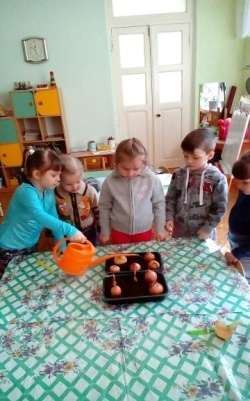 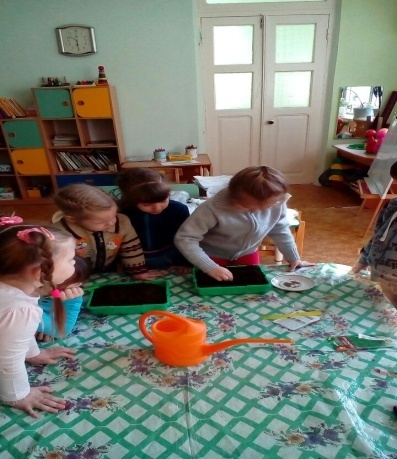 Посадка семян нетрадиционным методом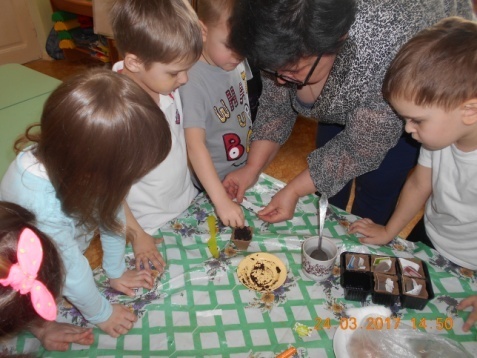 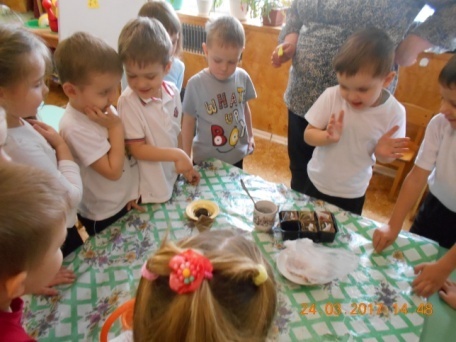 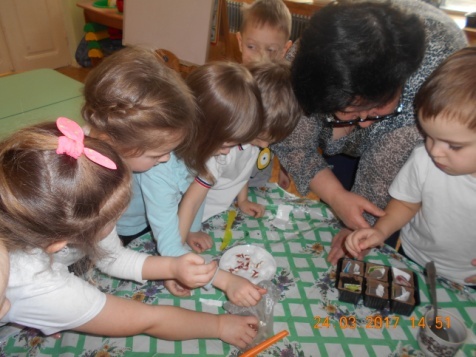 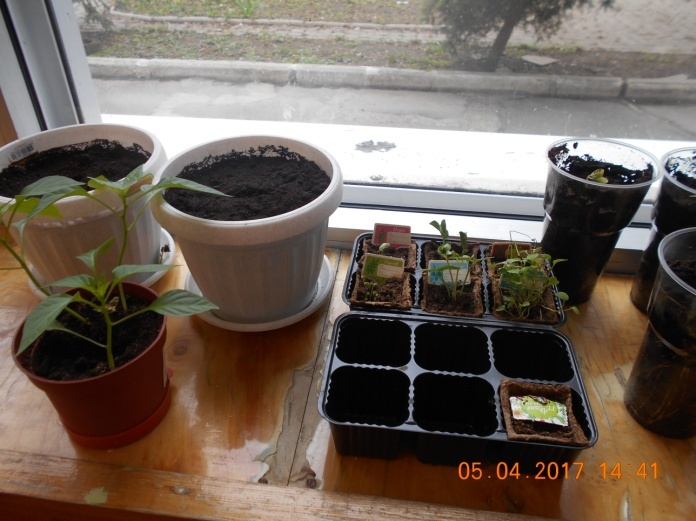 Посадка укропа и фасоли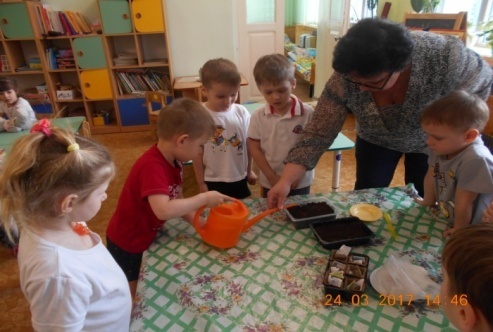 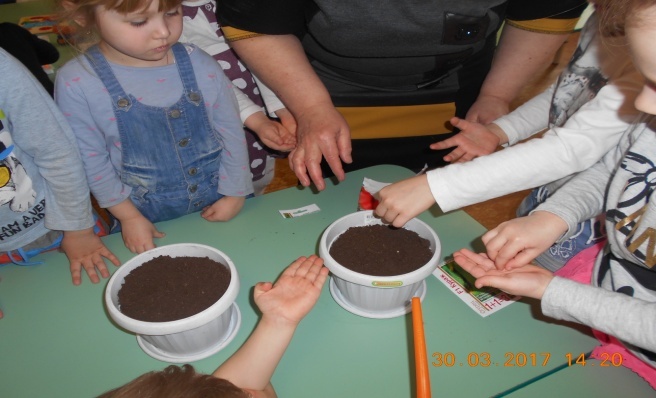 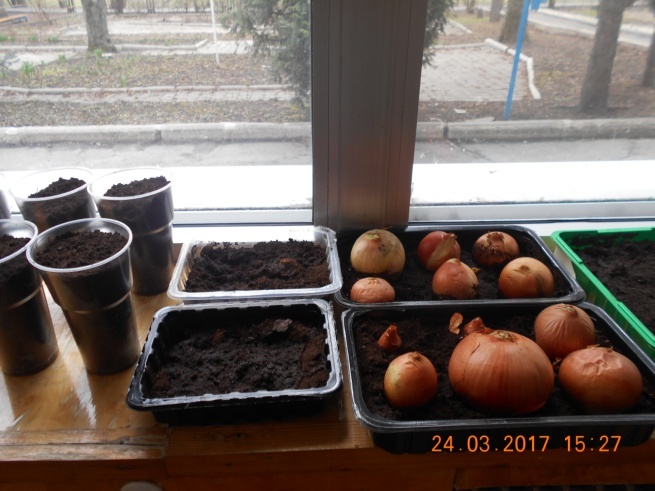 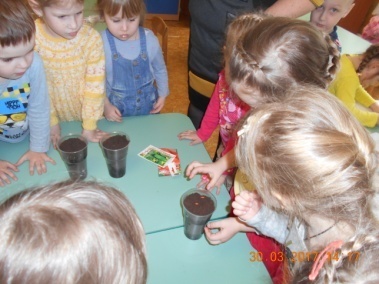 Посадка семян огурцов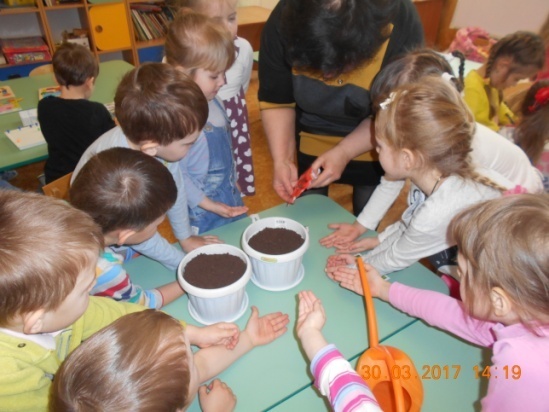 Наблюдение первых всходов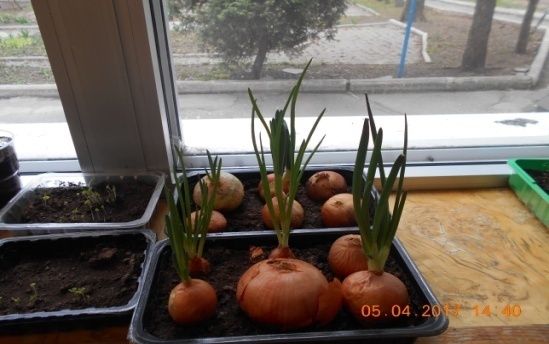 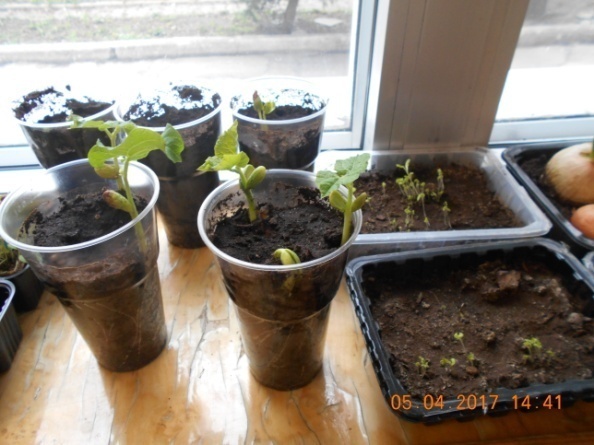 Полив растений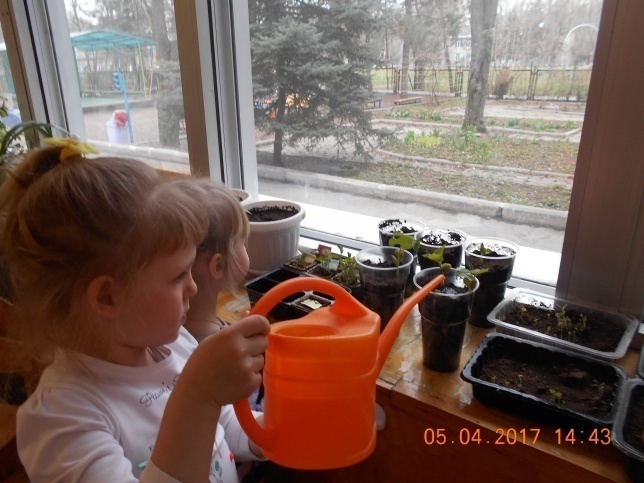 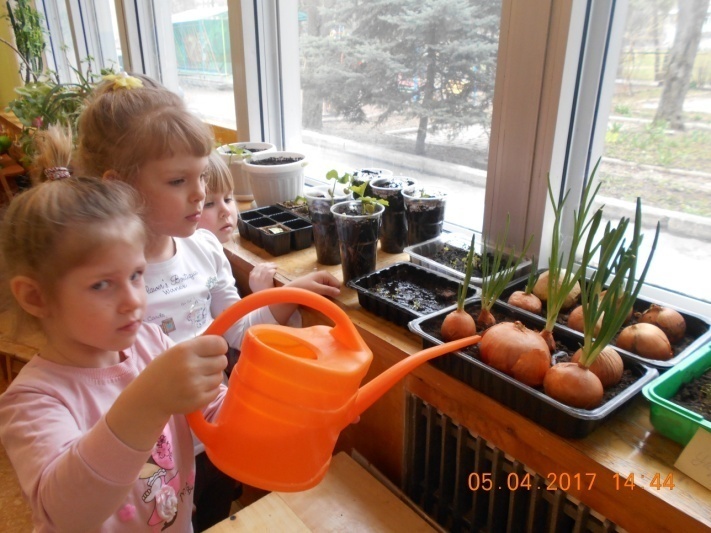 Рассматривание корневой системы у фасоли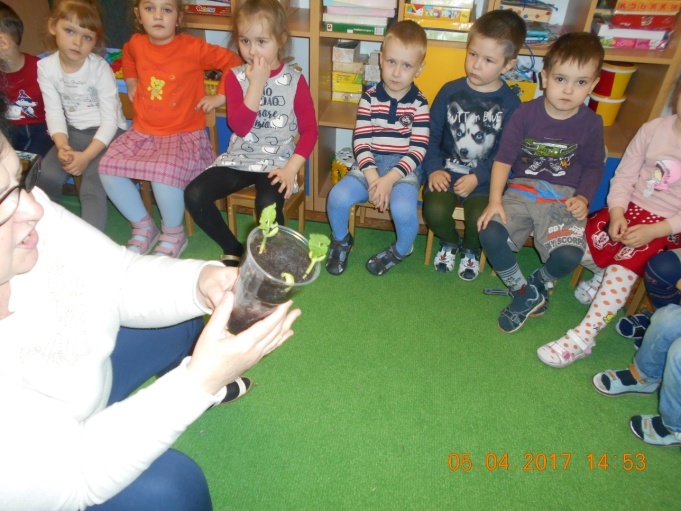 Дидактические игры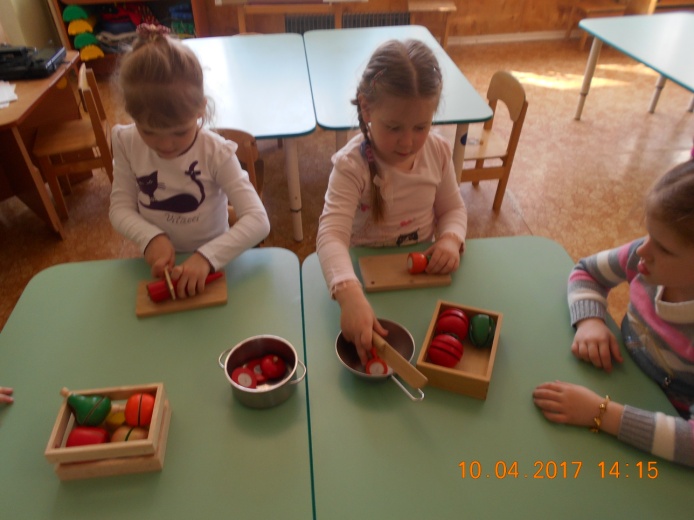 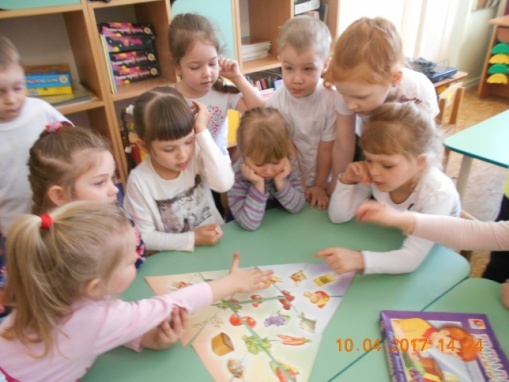 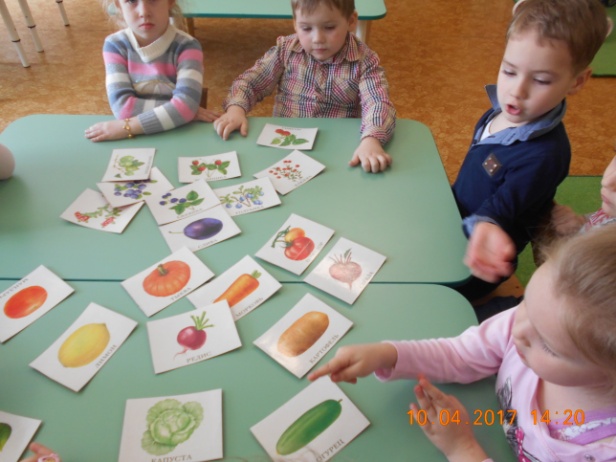 				Зарисовки в дневнике наблюдений												                 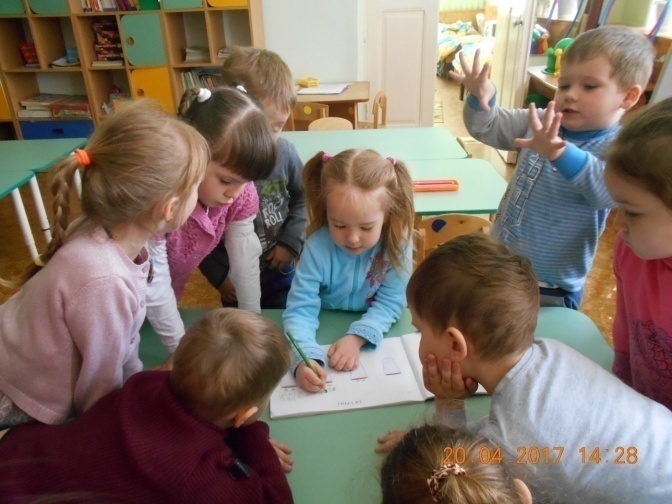 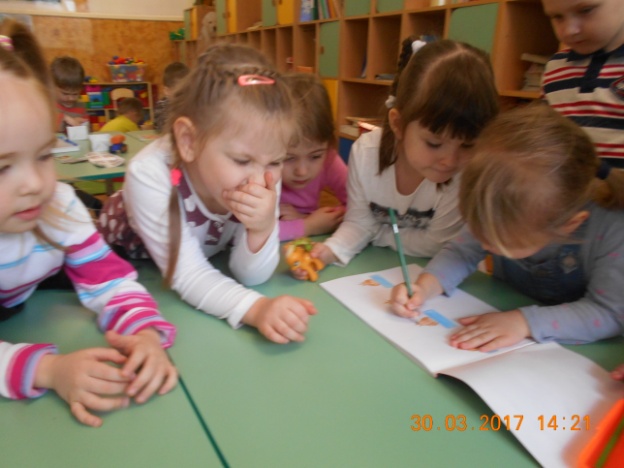 Аппликация «Овощи»						Лепка   овощей                       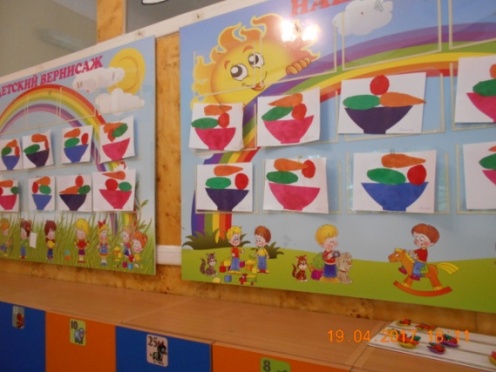 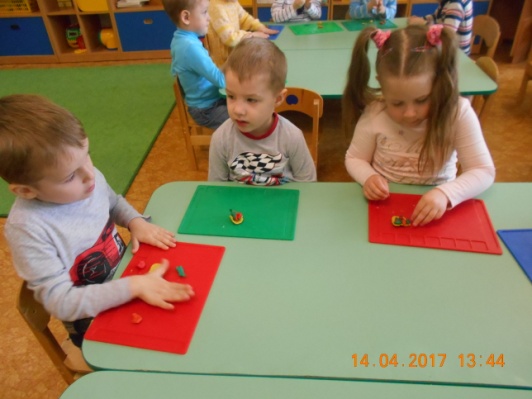 «Чудо огород -  на окошке растёт»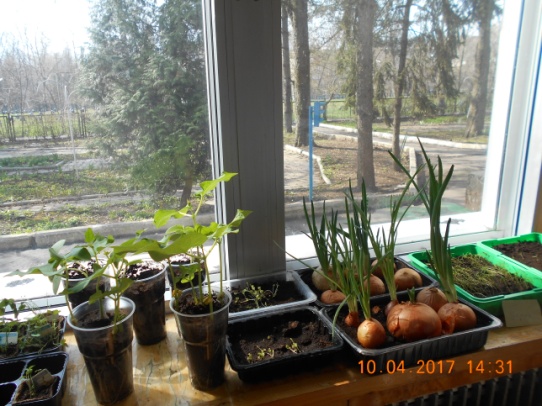 Обед с витаминным луком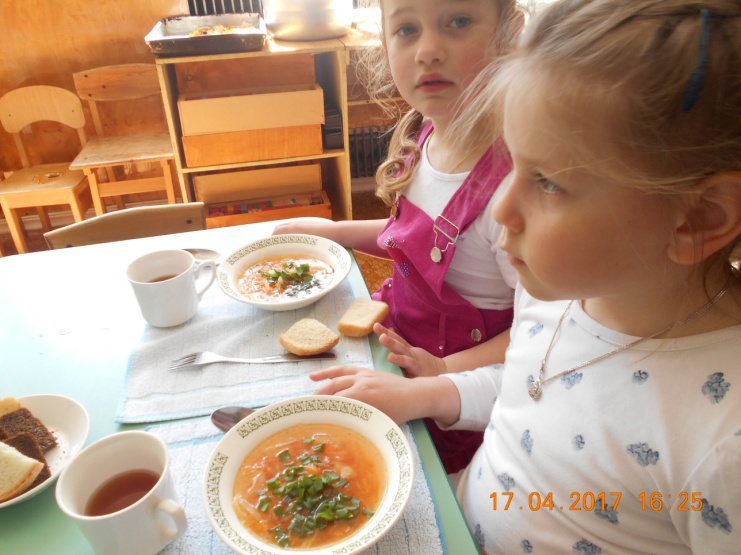 Фоторепортаж «Как мы сажали и ухаживали за растениями»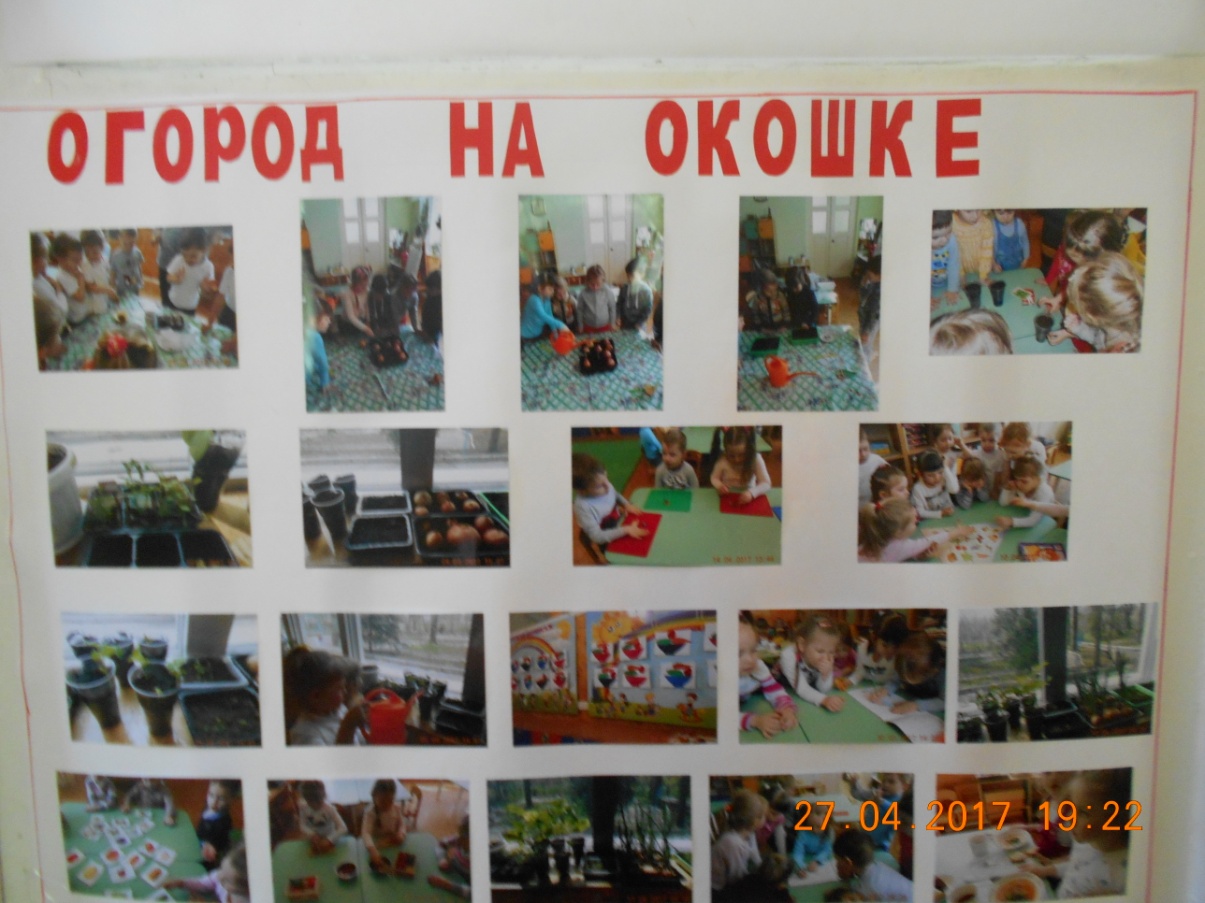 Мероприятия Ответственные Срок реализации 1.Беседа с родителями «Знакомство с проектом».  Задания родителям по изготовлению атрибутов для огорода. 2.Консультация для родителей «Чудо огород – на окошке растёт»3.Подбор наглядно – дидактических пособий, демонстрационного материала, природного материала, художественной литературы, приобретение необходимого оборудования, семян .ВоспитательВоспитательВоспитатель, родителиМарт Март Март МероприятияОтветственныеСрок реализации1.Беседа с детьми о том, что такое огород и что на нём растёт.Рассматривание книг, иллюстраций о растениях.2. «Посадка лука». Опыт - наблюдение за ростом лука.3. Посадка семян овощей.4. Опыт – наблюдение за ростом  фасоли,  укропа, огурцов, петрушки, помидор.5.Оформление дневника наблюдений.6.  Аппликация детьми овощей.7. Совместный с детьми уход за рассадой: полив, рыхление, прореживание.8. Дидактические игры: «Найди овощи», «Один - много», «Какого цвета овощи», «Куда что положить», «Что лишнее», 9. Лепка из пластилина фруктов и овощей. Оформление мини выставки «Наш урожай».
 10. Отгадывание загадок про  овощи и фрукты.11 Рассматривание муляжей овощей и фруктов, уточнение формы, цвета.12 Чтение художественной литературы: «Пых»,», «Вершки и корешки», «Репка», «Спор овощей» - сказки, «Овощи» - стихи.
ВоспитательВоспитатель Воспитатель.ДетиВоспитатель ВоспитательВоспитатель  Воспитатель Воспитатель Воспитатель ВоспитательВоспитатель  Март Март Март  - Апрель На протяжении всего проектаАпрель Март – Апрель Март – Апрель Апрель Март – АпрельМарт – Апрель Март - Апрель Мероприятия Ответственные Срок реализации1. Обед с витаминным луком. 2. Создание фоторепортажа «Огород  на окошке»Воспитатель ВоспитательАпрельАпрель 